REQUERIMENTO Nº 231/2020 Parte superior do formulárioRequer Providencias quanto à retirada imediata do depósito de terra pedra e materiais da Prefeitura e DAE, na Avenida Isaias Hermínio Romano – Roamaninho. Senhor Presidente,Senhores Vereadores,                  CONSIDERANDO que, diante de várias reclamações de moradores e comerciantes localizados na Avenida Isaias Hermínio Romano, sobre o depósito de terra, pedra e materiais de construção da Prefeitura e DAE, vem causando muito transtorno, prejuízo e sujeira devido a poeira nos comércios e residências, e;            CONSIDERANDO se que, cabe mencionar que inúmeras reclamações já foram feitas na Prefeitura e até o momento nada foi feito, isso vem prejudicando e muito os comerciantes próximos ao local que são obrigados a conviverem com a poeira do depósito, que constantemente são utilizados por caminhões e maquinários,              CONSIDERANDO se que, moradores e comerciantes ficam expostos a poeira e ao grande fluxo de caminhões que constantemente adentram ao depósito para carregarem seus veículos e depois deixam o local aumentando ainda mais o transito esta já movimentada e perigosa via.                        Considerando que o Poder Legislativo ocupa papel preponderante no controle e fiscalização dos negócios municipais.                       Considerando que a Constituição Federal em seu inciso XXXIII, do art. 5º, diz textualmente que: “todos têm direito a receber dos órgãos públicos informações de seu interesse particular, ou de interesse coletivo ou geral, que serão prestadas no prazo da lei, sob pena de responsabilidade, ressalvadas aquelas cujo sigilo seja imprescindível à segurança da sociedade e do Estado”.            REQUEIRO que, nos termos do Art. 107, Inciso VIII, do Regimento Interno da Câmara de Santa Barbara d´Oeste, seja oficializado á Prefeitura Municipal de Santa Barbara d´Oeste, situada na Avenida Monte Castelo nº 1000, na cidade Santa Barbara d´Oeste, para que encaminhe a esta Casa de Leis as seguintes informações:Seria possível a retirada do depósito de terra, pedras e materiais de construção que esta sendo utilizado em área pública na Avenida Isaias Hermínio Romano? Favor detalhar a resposta.Quando? Favor detalhar a resposta..Caso a resposta for negativa, Favor detalhar a resposta.Teria outro local mais afastado dos bairros residenciais e comerciais para a implantação deste depósito?Outras informações que julgarem necessárias.Plenário “Dr. Tancredo Neves”, 19 de Junho de 2020.                              Paulo Cesar Monaro           Paulo Monaro – Vereador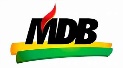 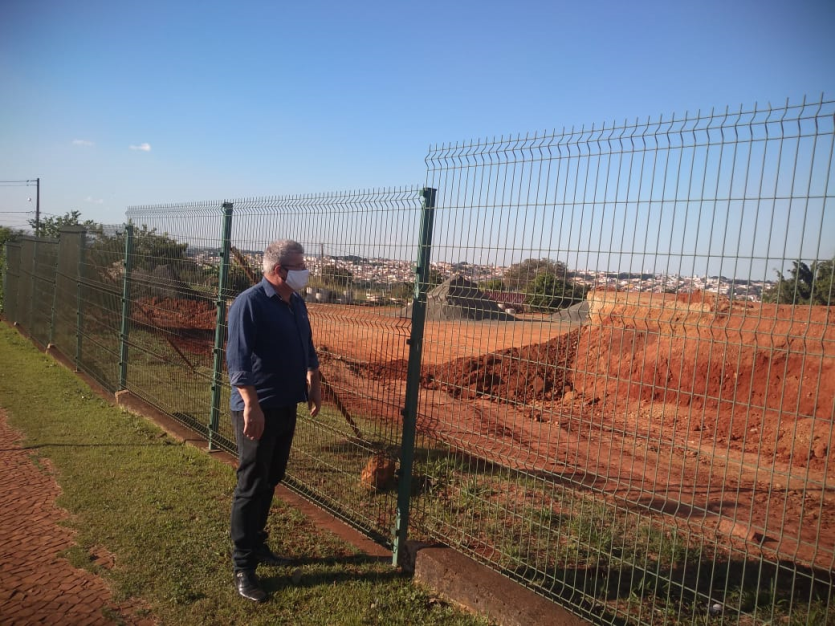 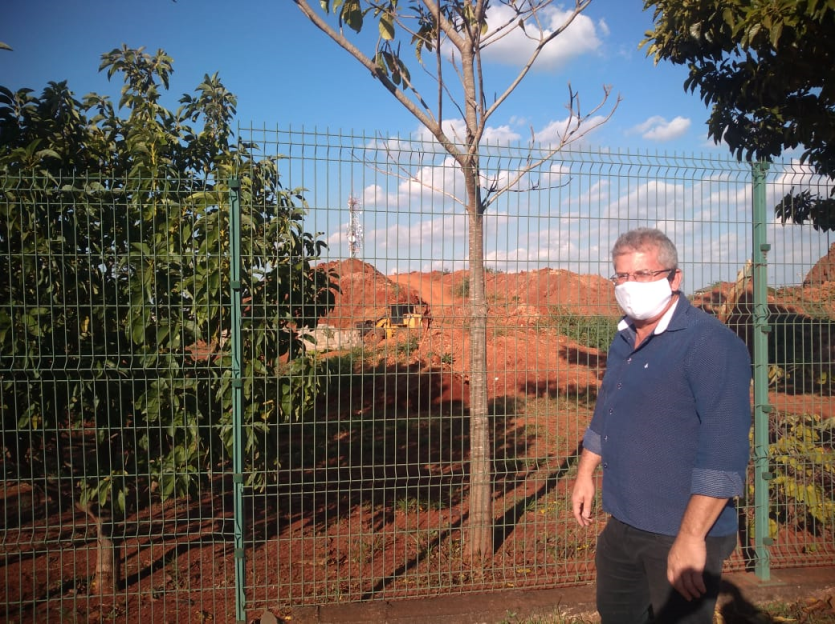 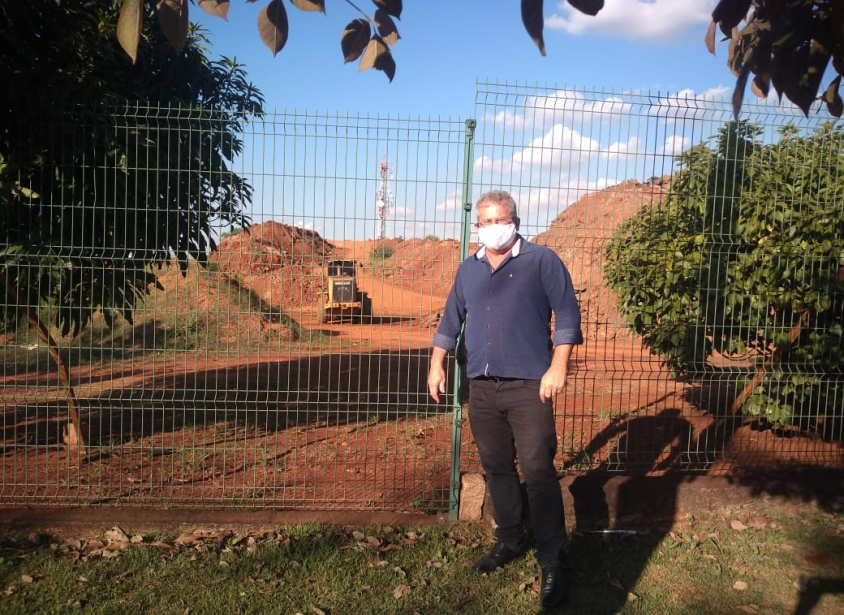 